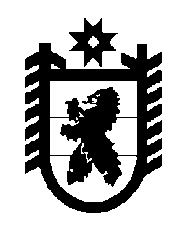 Российская Федерация Республика Карелия    УКАЗГЛАВЫ РЕСПУБЛИКИ КАРЕЛИЯО награждении государственными наградами Республики КарелияЗа высокий профессионализм и вклад в развитие горнодобывающей и металлургической промышленности в республике наградить ПОЧЕТНОЙ ГРАМОТОЙ РЕСПУБЛИКИ КАРЕЛИЯ:ВОРОБЬЕВА Максима Александровича – директора филиала акционерного общества «Северсталь Менеджмент» в городе Костомукше – генерального директора акционерного общества «Карельский окатыш».  Глава Республики  Карелия                                                                 А.О. Парфенчиковг. Петрозаводск23 октября 2018 года№ 78